תאריך: ____________ 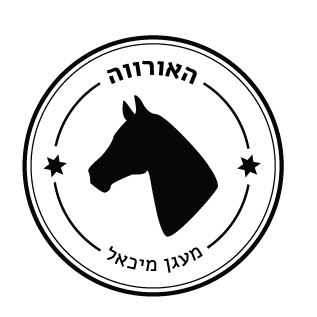 טופס הרשמה- אורוות מעגן מיכאלתהליך רכישת מיומנויות הרכיבה הוא תהליך ארוך שדורש התמדה המאפשרת יצירת קשר עם הסוסים והמדריך.
חשוב מאוד להקפיד על נוכחות סדירה והימנעות ככל הניתן מביטולים. במידה ונאלצים להפסיד שיעור יש לנסות לתאם שיעור השלמה.
הורים אשר רוצים לשתף/להתייעץ מוזמנים לעשות זאת אך בבקשה לא בזמן השיעור כאשר המדריך צריך להתפנות עבור הילד ולהקדיש את מלוא תשומת הלב אליו.
אתם כמובן מוזמנים לצפות בשיעורים אך בבקשה לא להתערב בזמן השיעור.הנחיות כלליות והתנהגות מחייבת
הנחיות אלו נועדו לשמירה על בטחון הרוכב/ת ומשפחתו/ה ולמיצוי השיעור מבחינה לימודית, אנא הקפידו עליהן.
* אין לעמוד מאחורי הסוס. אין להאכיל סוס מהיד.
* יש להשגיח היטב על ילדים מתחת לגיל 12.
* כלבים – מוטב לא להביאם אבל בכל מקרה יש חובה להחזיק ברצועה.
* מומלץ להגיע כ- 15 דק' לפני השיעור על מנת להתאים ציוד רכיבה.
* משפחות הרוכבים מוזמנות לצפות בשיעורים אך אין להיכנס למתחם תאי הסוסים ללא ליווי מדריך האורווה.
* אנו שמים דגש גם על לימוד תיאורטי (גוף הסוס, טיפול בסוסים, בריאות וכו') בנוסף ללימוד המעשי. שיעורים בנושאים אלו יועברו בדרך כלל בימי גשם.
* הנהלת האורווה אינה אחראית לנזק / גניבה של ציוד אישי של הרוכב/ת.
הנחיות ביגוד
* חובה להגיע עם נעליים סגורות, חובה ללבוש מכנס ארוך ומומלץ להגיע עם מגפי רכיבה (לכל הפחות נעליים סגורות ואין כל אפשרות לבוא בסנדלים).
* אין ללבוש חולצות, סוודרים ומעילים תפוחים, המסתירים למדריך את תנוחת הגוף הנכונה.
* חובה לחבוש קסדת רכיבה במהלך השיעור ובזמן הטיפול בסוסים. ניתן לקבל בהשאלה קסדה מהאורווה, אולם מומלץ לרכוש קסדה אישית.
* נא לא להגיע עם תכשיטים יקרי ערך אשר עלולים ללכת לאיבוד, ולא לענוד עגילים החורגים מתנוך האוזן.
מועדי פעילות וביטול שיעורים
* ניתן להודיע על ביטול שיעור לא יאוחר מ-24 שעות מראש, ביטול המאוחר ממועד זה יגרור חיוב של שיעור רגיל.
* במהלך חופשות חג לא יתקיימו שיעורים.
* השיעורים יחלו בשעה שנקבעה מראש, איחורים יהיו על חשבון זמן השיעור.
* שיעור פרטי נמשך 30 דק', שיעור קבוצתי נמשך 45 דק'.אורוות מעגן מיכאל
 טופס רישום לרוכבחובה לצרף אישור רפואי מרופא המשפחה על כשירות לרכיבה.פרטי הרוכב/ת:שם פרטי: _____________ שם משפחה: ____________ תאריך לידה: __________כיתה: ________ ת.ז.___________________ קופ"ח:____________ כתובת:________________________________________________________דואר אלקטרוני: __________________________________________________נייד הרוכב:______________________  טל' בבית: _______________________
שם האם: __________________________ נייד: ________________________שם האב: __________________________ נייד: ________________________
בעיה בריאותית רלוונטית: כן / לא, אם כן - פרט:____________________________________________________________________________________________________________________________ידוע לי/לנו ההורים כי רכיבה על סוסים הינה ספורט הכרוך בסיכון גבוההריני מאשר בזאת שקראתי את כל האמור לעיל, אנו מסכים לדברים ומאשר את השתתפות ילדי/נו בחוג.שם האם: _________________ חתימה: ____________ תאריך: ____________שם האב: _________________  חתימה: ____________ תאריך: ____________שם הילד/ה: _______________  חתימה: ____________ תאריך: ____________
שם הילד/ה: _______________  חתימה: ____________ תאריך: ____________אורוות מעגן מיכאל
מנהלת האורווה: מיכל גרוס 052-4572462 mgross1130@gmail.com
מנהלת מרכז הפנאי: סיון עציוני 052-2371953 hugim@mmm.org.il